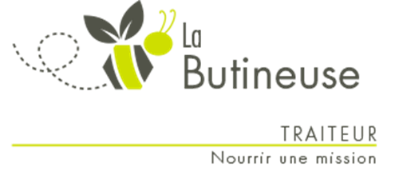 239 rue Proulx, VanierTél : 681-0827  Fax : 681-3941www.labutineusedevanier.com info@labutineusedevanier.comwww.facebook.com/LaButineusedeVanier Semaine ( 3 )Pour le jeudi 19 novembre 2020, à partir de 9h00Commandez avant le lundi 09 novembre @ 13h00Nom : 				Prénom : 		                                                     Téléphone : ________________Adresse : 											Plats principauxCoûtQuantitéRepas froid : Croissant au poulet & cubes de fromage5.50Spaghetti à la viande5.50Boulette de poulet moutarde & érable, riz libanais aux haricots6.00Galette de veau parmigiana, linguine & macédoine 4 lég.6.00Bœuf bourguignon & purée de patates douces6.00Croquette de thon, patates rôties & maïs 6.00Poitrine de poulet sauce aux poivres, quinoa & carottes glacées6.00Médaillon de porc, sauce aux champignons & orzo aux légumes6.50Saumon hollandais, riz aux légumes & haricots verts6.50SoupeQuantitéCrème de carottes 8 oz1.50Crème de carottes 32 oz5.00Soupe minestrone 8 oz2.00Soupe minestrone 32 oz7.00SaladeQuantitéSalade de pâtes à l’asiatique2.50DessertsCoûtQuantitéGalette avoine & raisins (6)4.00Crumble fraise-rhubarbe (4)4.00Gâteau Reine-Élizabeth (4)4.00